mail : gerard.lambert.diving@gmail.comNOM : __________________________________________ Prénom : _________________________________Adresse : _________________________________________________________________________________Code Postal : ______________________ Ville : __________________________________________________ Privé : ______________________  Prof : ___________________  Portable : _____________________Club : ____________________________ Licence FFESSM N°: _________________Adresse @ : _________________________________@________________________________________________________________________________________________________________________Suite à très peu de stagiaires inscrits sur le stage initial MF1 initialement prévu ; la Commission Technique de l’Isère à reprogrammer un stage Initial de MF1, sur 3 fois 2 jours3 week-end, les 15 et 16 Décembre 2018, 19, 26 et 27 Janvier 2019 à EYBENS – Maison des SportsetLe dimanche 20 Janvier 2019 à la fosse de MEYZIEU.Attention, ce stage est obligatoire pour tout stagiaire n’ayant pas de dispense,  entrant dans le cursus d’une formation MF1 et la CTD Isère n’organise qu’un seul et unique stage annuel.Pour les stagiaires ayant une possibilité de dispense pour ce stage, contacter Gérard LAMBERT pour informations.Les dispenses pour ce stage Initial MF1 sont délivrées uniquement par le Président de la CTR AURA 	Coût forfaitaire à la charge des stagiaires : 260  € (deux cent soixante Euro) représentant, les frais de logistique,                et  les repas de midi               et  pour le fosse de MEYZIEU, le transport minibus, et les plongées 	Coût forfaitaire pour stagiaires hors département ; 290 €_____________________________________________________________________________________________________Pièces à joindre au dossier  Copie du Certificat Médical de moins d’un an_____________________________________________________________________________________________________Les dossiers doivent parvenir à la CTD Isère avant le 20 Novembre 2018-. ImpératifDossier à adresser à , Les Guimets, 38420  REVELREGLEMENT GLOBAL OU PARTIEL EN CHEQUES VACANCES ACCEPTE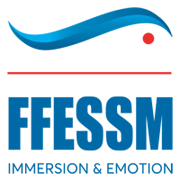 Gérard LAMBERTPrésident Commission Technique Isère178 chemin de PlanchonLes Guimets, 38420 REVEL 06.14.88.68.25   Fédération Française d’Etudes et de Sports Sous MarinsComité Départemental de l’IsèreCommission Technique  Copie lisible de  (en cours)  Copie du Brevet Fédéral FFESSM Niveau 4      Guide de palanquée 2 enveloppes timbrées à l’adresse du stagiaire  Coût 260 €     (2 Chèques libellés à FFESSM Isère)    Un chèque de 120 €    Un second chèque de 140 € Coût 290 €     (2 Chèques libellés à FFESSM Isère)    Un chèque de 130 €    Un second chèque de 160  €   Règlement  global ou partiel possible en en chèques Vacances